Fragebogen für die Überprüfung der Durchflussmessung nach EÜV DIN19559Unter Berücksichtigung des Merkblatts Nr. 4.7/3 – Bayerisches Landesamt für UmweltDiese Angaben werden für die Erstellung des Prüfberichtes bzw. vorab für die Vorbereitung benötigt!Den Fragebogen (S. 1 + 2) können Sie uns gerne per E-Mail oder über WhatsApp (siehe rechter Kasten) senden.Vielen Dank für Ihre Bemühungen! Datum:			Name (vom Ausfüllenden für Rückfragen):		Kontaktdaten: Firmenname/Gemeinde: 		Straße:	Postleitzahl/Ort:		Navi Adresse: BezeichnungAbwasseranlage/KA:	Straßenname in der Nähe 	der Messstelle:	Postleitzahl/Ort:		Ansprechpartner:	E-Mail (bitte unbedingt angeben):	Telefon: 	Mobil: 	Wie sind Sie auf uns aufmerksam geworden? 1. Kundenangaben (bitte unbedingt angeben):Tagesmenge min. (trocken):			Tagesmenge max. (Regen):	 m³/TagDurchfluss min. ca.:		  l/s  m³/hDurchfluss max. ca.: 		  l/s  m³/hDurchfluss normal ca.:	von  bis   l/s  m³/hDurchfluss max. laut Bescheid:	Q trocken  m³/h  m³/dDurchfluss max. laut Bescheid:	Q misch  m³/hZuständige Behörde:			2. Ort der Messung? 		Sonstiges: 3. Welches Messprinzip haben Sie?		Sonstiges: 4. Technische Daten:Messumformer:Hersteller:		Typ:		Messbereich eingestellt:		Jahr Inbetriebnahmeder Messtechnik:		Messaufnehmer:Hersteller: 		Typ: 		Datenaufzeichnung:Ablesung von:		Anzeige Messumformer:		 Ja    NeinRegistriergerät Typ:		PC:		 Ja    NeinMesstechnik:MID:Nennweite:		Venturi:Art: 		Kanalbreite:		Einschnürung:		Q/h-Kurve vorhanden?		 Ja    NeinDreieckswehr:Winkel:		Q/h-Kurve vorhanden?		Ja   Nein  	OCM Kanalmaus:Hersteller:		Art: 		Rohrdurchmesser:		Kanalbreite:		5. 	Steht ein Hydrant mit ausreichendem Durchfluss / Pumpe / Pumpen und B-Schläuche zur Speisung unserer Vergleichsmessung z.B. mit dem MID zur Verfügung (wenn kleiner Messbereich)?	 Ja  Nein 6.	Geöffnete Rohrleitung zum Einsatz des Prüfgeräts?	 Ja  DN: 	 Nein Darf ein Rückstau produziert werden?				 Ja  Nein 7. 	Kann ein entsprechender Wasservorrat (z.B. im RÜB) vorher angestaut werden? Ja  Nein 8. 	Kann genügend Durchfluss bereitgestellt werden, um den Prüfbereich zu kontrollieren:Messbereich 1:	< 0,3 x Qmax (eingestellter Messbereichsendwert)Messbereich 2: 	≥ 0,3 x Qmax (eingestellter Messbereichsendwert)ist dieser innerhalb von ca. 1 – 3 Stunden während der Überprüfung zu durchfahren? Ja  NeinAnhang
(zum Fragebogen für die Überprüfung der Durchflussmessung) Bitte zur Verfügung stellen:Fotos von der Einbausituation (wie schaut die Ein- und Auslaufstrecke aus)?Bitte auch Fotos vom möglichen Messort für unsere Vergleichsmessung zur Verfügung stellenFür den Termin Überprüfung der Durchflussmessung bitte vorbereiten/beachten:Einen orts- und sachkundigen Mitarbeiter zur Verfügung stellen, der auch Hilfestellung leistet bei BedarfVorab sollte geklärt werden welche Maßnahmen beiderseits notwendig sind für die	DurchführungBitte die Messstelle reinigenFür geringe Messbereiche: Bitte ein Hydrant oder starke Pumpe zur Verfügung stellen mit B-Schläuche (und evtl. Starkstrom 16A)WICHTIG: Für große Messbereiche – Bitte unterschiedliche Durchflüsse / Mengen zur Verfügung stellen (Vorbereiten – Bunkern von Wasser).Wir berechnen vor Ort immer, wenn es möglich ist, eine neue Q/h Kurve!Hier einige Beispielbilder vom Einsatz unserer Prüftechnik: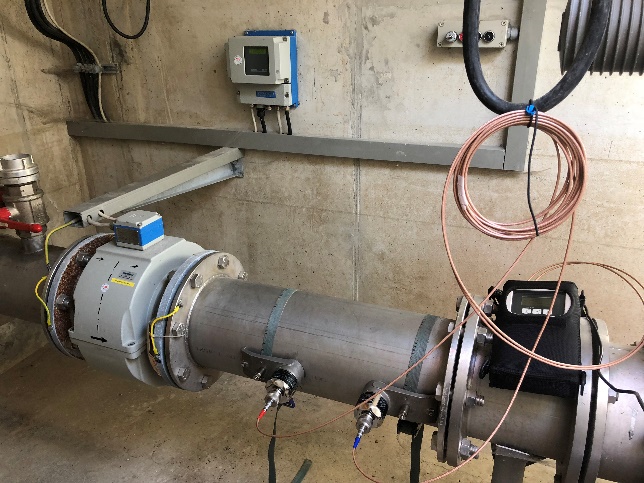 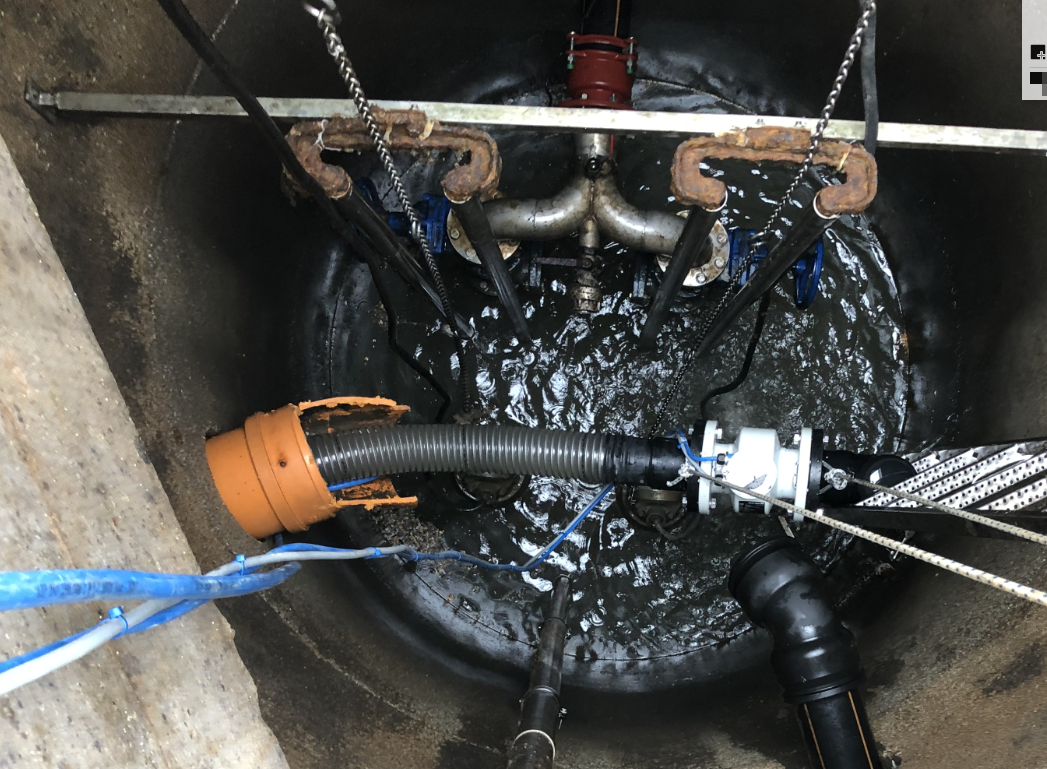 